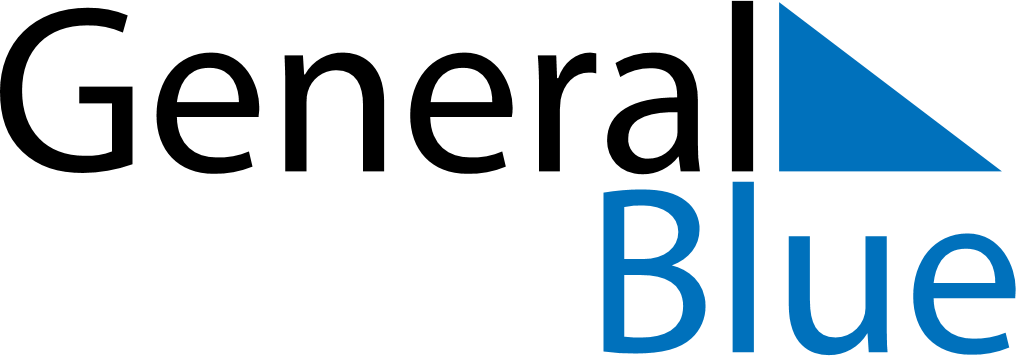 July 2024July 2024July 2024July 2024July 2024July 2024Bryne, Rogaland, NorwayBryne, Rogaland, NorwayBryne, Rogaland, NorwayBryne, Rogaland, NorwayBryne, Rogaland, NorwayBryne, Rogaland, NorwaySunday Monday Tuesday Wednesday Thursday Friday Saturday 1 2 3 4 5 6 Sunrise: 4:32 AM Sunset: 10:49 PM Daylight: 18 hours and 16 minutes. Sunrise: 4:33 AM Sunset: 10:49 PM Daylight: 18 hours and 15 minutes. Sunrise: 4:35 AM Sunset: 10:48 PM Daylight: 18 hours and 13 minutes. Sunrise: 4:36 AM Sunset: 10:47 PM Daylight: 18 hours and 11 minutes. Sunrise: 4:37 AM Sunset: 10:46 PM Daylight: 18 hours and 9 minutes. Sunrise: 4:38 AM Sunset: 10:45 PM Daylight: 18 hours and 7 minutes. 7 8 9 10 11 12 13 Sunrise: 4:40 AM Sunset: 10:44 PM Daylight: 18 hours and 4 minutes. Sunrise: 4:41 AM Sunset: 10:43 PM Daylight: 18 hours and 2 minutes. Sunrise: 4:42 AM Sunset: 10:42 PM Daylight: 17 hours and 59 minutes. Sunrise: 4:44 AM Sunset: 10:41 PM Daylight: 17 hours and 56 minutes. Sunrise: 4:45 AM Sunset: 10:39 PM Daylight: 17 hours and 54 minutes. Sunrise: 4:47 AM Sunset: 10:38 PM Daylight: 17 hours and 51 minutes. Sunrise: 4:49 AM Sunset: 10:37 PM Daylight: 17 hours and 47 minutes. 14 15 16 17 18 19 20 Sunrise: 4:50 AM Sunset: 10:35 PM Daylight: 17 hours and 44 minutes. Sunrise: 4:52 AM Sunset: 10:34 PM Daylight: 17 hours and 41 minutes. Sunrise: 4:54 AM Sunset: 10:32 PM Daylight: 17 hours and 38 minutes. Sunrise: 4:56 AM Sunset: 10:30 PM Daylight: 17 hours and 34 minutes. Sunrise: 4:58 AM Sunset: 10:29 PM Daylight: 17 hours and 31 minutes. Sunrise: 4:59 AM Sunset: 10:27 PM Daylight: 17 hours and 27 minutes. Sunrise: 5:01 AM Sunset: 10:25 PM Daylight: 17 hours and 23 minutes. 21 22 23 24 25 26 27 Sunrise: 5:03 AM Sunset: 10:23 PM Daylight: 17 hours and 20 minutes. Sunrise: 5:05 AM Sunset: 10:21 PM Daylight: 17 hours and 16 minutes. Sunrise: 5:07 AM Sunset: 10:20 PM Daylight: 17 hours and 12 minutes. Sunrise: 5:09 AM Sunset: 10:18 PM Daylight: 17 hours and 8 minutes. Sunrise: 5:11 AM Sunset: 10:16 PM Daylight: 17 hours and 4 minutes. Sunrise: 5:13 AM Sunset: 10:13 PM Daylight: 16 hours and 59 minutes. Sunrise: 5:16 AM Sunset: 10:11 PM Daylight: 16 hours and 55 minutes. 28 29 30 31 Sunrise: 5:18 AM Sunset: 10:09 PM Daylight: 16 hours and 51 minutes. Sunrise: 5:20 AM Sunset: 10:07 PM Daylight: 16 hours and 47 minutes. Sunrise: 5:22 AM Sunset: 10:05 PM Daylight: 16 hours and 42 minutes. Sunrise: 5:24 AM Sunset: 10:03 PM Daylight: 16 hours and 38 minutes. 